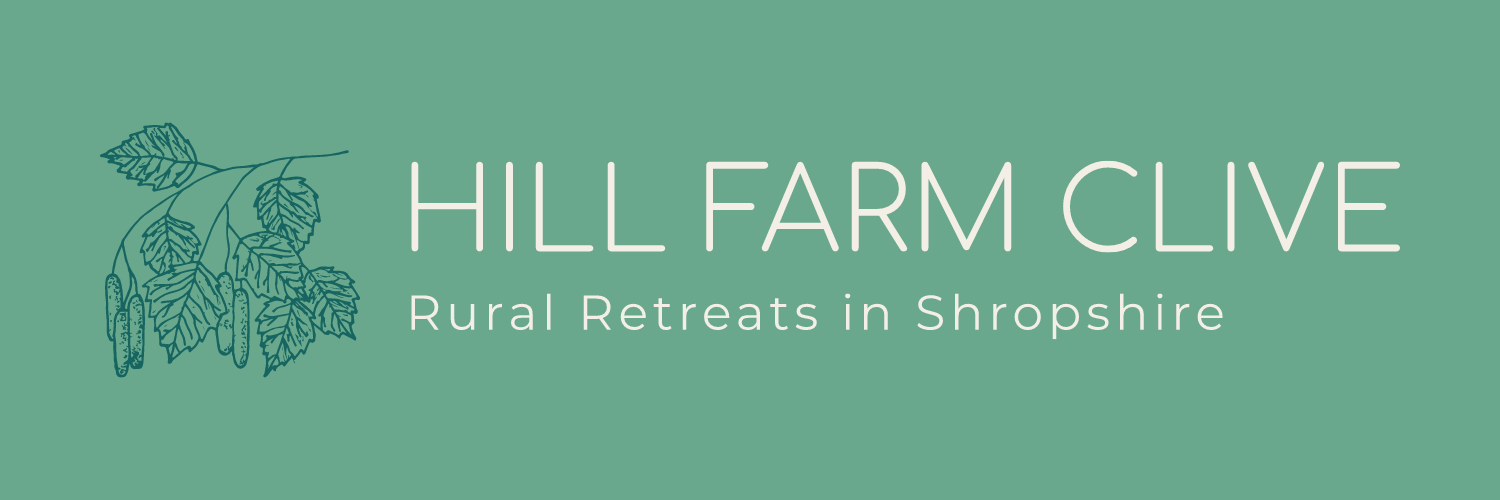 Accessibility Guide for Hill Farm Clivelouiseworthingtonuk@gmail.com, 07846791077, www.hillfarmclive.comContact for accessibility enquiries: Louise Worthington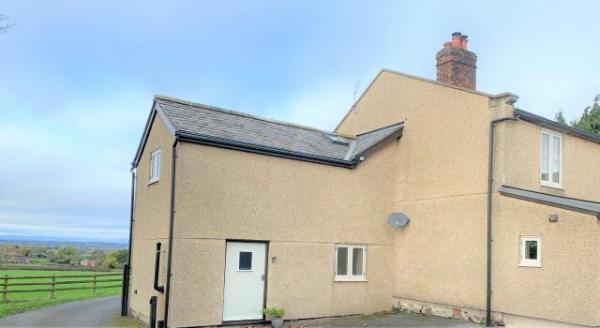 WelcomeHill Farm Self-Catering Accommodation at Clive, near ShrewsburyAt a Glance Level Access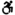 The main entrance has 1 step. There is no lift and no ramp. Bedrooms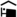 We have non-allergic bedding. Hearing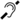 The (bedroom) TVs have subtitles. Visual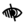 We have information in large print. General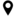 Staff are available 24 hours a day.We have emergency evacuation procedures for disabled visitors.Getting hereHill Farm
Clive
SHREWSBURY
SY4 5PX
 Travel by public transport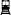 You can get to Hill Farm Clive by bus and train.• The nearest bus stop is in Clive. The bus stop is 0.4 miles / 0.6 km from the annexe. On a return journey, you can ask the bus driver to drop you off at the bottom of the drive. The bus stop is 0.4 miles / 0.6 km from Hill Farm Clive.The nearest train station is Yorton. The train station is 1.2 miles / 1.9 km from Hill Farm Clive. Travel by taxi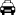 You can get a taxi with Go Carz Taxi by calling 01743 441144. The taxi company has a wheelchair accessible vehicle. Parking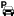 We have a car park. The parking is less than 50 metres from the main entrance. Parking is free.There is a drop-off point at the main entrance. The drop-off point does not have a dropped kerb.From the parking to the main entrance, there is 1 step. There is no ramp and no lift.
Parking is available immediately outside the property. There is ample space to turn in the yard.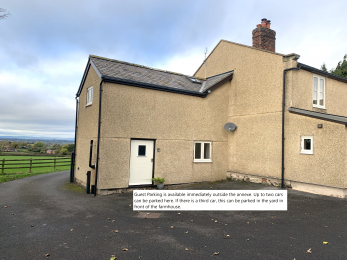 Arrival Path to main entrance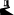 From the street to the main entrance, there is 1 step. There is no ramp and no lift. Main entrance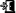 The door is 1020mm wide.The main entrance has 1 steps.The main door is side hung and manual.When you arrive, we can help carry your luggage.Getting around inside Bedrooms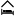 All bedrooms have windows.Bedrooms have ceiling lights, bedside lamps, spot lights and natural daylight.Lights are LED and energy saving. TVs have subtitles.All bedrooms are non-smoking.We have non-allergic bedding.All bedrooms have fitted carpets.We can move the bedroom furniture, to improve accessibility. Self catering kitchen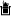 We have an open plan kitchen.From the main entrance to the kitchen, there is 1 step. There is no lift and no ramp.The work surface is available with clear underspace.The hob is available with clear underspace and available at a height between 650mm and 900mm.The work surface is available with underspace and available at a height between 650mm and 900mm.
The crockery can be moved to base units on request.
2 ring cooker for use on table.Customer care supportCustomer care supportWe have information in large print.Staff are available 24 hours a day.Guide last updated: 9 November 2021